Мероприятие: занятие с населением Астраханской области в режиме видеоконференции с использованием сервиса iMind в формате точек финансового просвещения.Дата и время проведения: 31 марта 2023 года в 14:00.Проверка технических средств (тестирование подключения): 31 марта 2023 года в 12:00.К мероприятию можно подключиться одним из двух способов:Через браузер с ПЭВМ. Для этого выполнить следующие действия:Для входа через браузер (рекомендуется Google Chrome) с ПЭВМ, подключенного к сети Internet пройдите по ссылке: https://cbr.imind.ru/Перейдите на вкладку «Подключиться к мероприятию по ID».В поле «ID мероприятия» введите значение 562-939-188 и нажмите кнопку «Продолжить».Выберите вкладку "Я не зарегистрирован в системе".В Поле "Имя" введите название своего района и ФИО (например, «Ахтубинский район, Иванов И.И.»).Нажмите кнопку "Войти в мероприятие".Используя мобильное приложение с помощью мобильных устройств (смартфоны, планшеты и т.п.). Инструкция по скачиванию приложения и подключению к мероприятию приложена ниже.тел. специалиста сектора платежных систем и расчетов Отделения Астрахань 32-61-54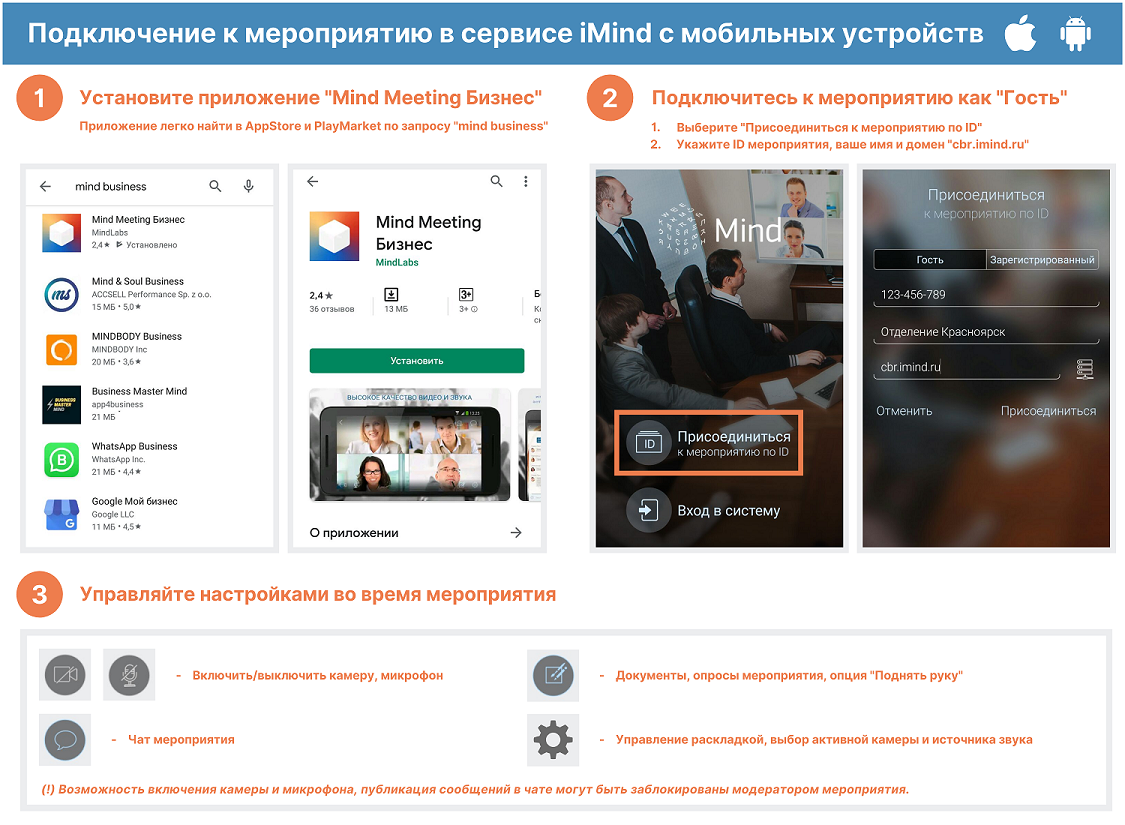 